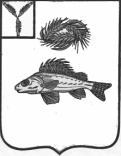 АДМИНИСТРАЦИЯДЕКАБРИСТСКОГО МУНИЦИПАЛЬНОГО ОБРАЗОВАНИЯЕРШОВСКОГО МУНИЦИПАЛЬНОГО РАЙОНАСАРАТОВСКОЙ ОБЛАСТИПОСТАНОВЛЕНИЕОт 16.12.2022 г.								                              	№ 101 О внесении изменений и дополнений в постановление администрации Декабристского  муниципального образования                                                                   от  09.09.2022 г.  № 82 Рассмотрев информацию прокуратуры Ершовского района от 15.11.2022 № 43-2022, руководствуясь Уставом Декабристского муниципального образования Ершовского муниципального района Саратовской области, администрация Декабристского муниципального образования Ершовского муниципального района Саратовской областиПОСТАНОВЛЯЕТ:Внести в  постановление  администрации Декабристского муниципального образования  от 09.09.2022 г. № 82 «Об утверждении Порядка предоставления субсидии юридическим лицам (за исключением субсидий государственным (муниципальным) учреждениям), индивидуальным предпринимателям, а также физическим лицам – производителям товаров, работ, услуг из бюджета Декабристского муниципального образования»  следующие изменения и дополнения:    1.1. Раздел 1 дополнить пунктом 1.5. следующего содержания:«1.5. сведения о субсидиях размещаются  на едином портале бюджетной системы Российской Федерации в информационно-телекоммуникационной сети "Интернет" (далее - единый портал) (в разделе единого портала) не позднее 15-го рабочего дня, следующего за днем принятия решения о бюджете (решения о внесении изменений в решение о бюджете).».1.2.  Пункт 2.2.  раздела 2 изложить в следующей редакции:«2.2. Проведение отбора осуществляется администрацией Декабристского муниципального образования (далее – уполномоченный орган) и проводится путем запроса предложений. Для проведения отбора получателей субсидии на основании постановления администрации образуется комиссия из числа компетентных специалистов, а также  в соответствии с пунктом 2 статьи 78.1 Бюджетного кодекса Российской Федерации, включаются в том числе члены общественных советов .Отбор проводится на основании предложений (заявок), направленных участниками отбора для участия в отборе, исходя из соответствия участника отбора критериям отбора и очередности поступления предложений (заявок) на участие в отборе.Дата начала подачи или окончания приема предложений (заявок) участников отбора,  не может быть ранее:- 30-го календарного дня, следующего за днем размещения объявления о проведении отбора, в случае если получатель субсидии определяется по результатам конкурса;- 10-го календарного дня, следующего за днем размещения объявления о проведении отбора, в случае если получатель субсидии определяется по результатам запроса предложений и отсутствует информация о количестве получателей субсидии, соответствующих категории отбора;- 5-го календарного дня, следующего за днем размещения объявления о проведении отбора, в случае если получатель субсидии определяется по результатам запроса предложений и имеется информация о количестве получателей субсидии, соответствующих категории отбора.».1.3.  в пункте 2.5  раздела 2 после слов   «Объявление о проведении отбора содержит:»  вставить дефис следующего содержания:«- размер субсидии и (или) порядок расчета размера субсидии с указанием информации, обосновывающей ее размер (формулы расчета и порядок их применения, нормативы затрат, статистические данные и иная информация исходя из результатов предоставления субсидии), и источника ее получения, за исключением случаев, когда размер субсидии определен законом (решением) о бюджете (решениями Президента Российской Федерации, Правительства Российской Федерации, высшего должностного лица субъекта Российской Федерации, высшего исполнительного органа субъекта Российской Федерации, главы муниципального образования или местной администрации);».1.4. раздел 3 дополнить пунктом 3.5. следующего содержания:«3.5. Результаты предоставления субсидии должны быть конкретными, измеримыми, с указанием в соглашениях точной даты завершения и конечного значения результатов (конкретной количественной характеристики итогов), а также соответствовать типам результатов предоставления субсидии, определенным в соответствии с установленным Министерством финансов Российской Федерации порядком проведения мониторинга достижения результатов предоставления субсидии.».1.5. Пункт 4.2. раздела 4 изложить в следующей редакции:«4.2. Сроки и форма предоставления получателем субсидии отчетности об осуществлении расходов, источником финансового обеспечения которых является субсидия, устанавливаются главным распорядителем бюджетных средств в соглашении о предоставлении субсидии при необходимости.».1.6. Пункт 5.1. раздела 5 изложить в следующей редакции:«5.1. Главный распорядитель и/или органы финансового контроля осуществляют:- проверки соблюдения целей, условий и порядка предоставления субсидии, установленных настоящим Порядком,- мониторинг достижения результатов предоставления субсидии, предоставляемой в порядке возмещения недополученных доходов и (или) возмещения затрат, при условии наличия достигнутого результата предоставления субсидии и (или) единовременного предоставления субсидии.».1.7. Пункт 5.2. раздела 5 изложить в следующей редакции:«5.2. Субсидия подлежит возврату получателем субсидии в бюджет Декабристского муниципального образования  в течение 30 рабочих дней со дня принятия решения о ее возврате в случае:- нарушения получателем субсидии условий, установленных при предоставлении субсидии, выявленного в том числе по фактам проверок, проведенных главным распорядителем как получателем бюджетных средств и органом муниципального финансового контроля;- недостижения значений результатов.».2. Разместить настоящее постановление на официальном сайте администрации Ершовского МР в сети «Интернет».3.    Настоящее постановление вступает в силу со дня его принятия.Глава Декабристского МОЕршовского МР Саратовской области					М.А.Полещук